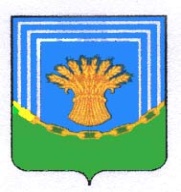 СОВЕТ  ДЕПУТАТОВ      ЧЕСМЕНСКОГО СЕЛЬСКОГО ПОСЕЛЕНИЯ ЧЕСМЕНСКОГО МУНИЦИПАЛЬНОГО РАЙОНА ЧЕЛЯБИНСКОЙ ОБЛАСТИ                                   РЕШЕНИЕ                      «22» октября 2019г.                                                                                       № 21“О внесении изменений и   дополнений  в Правила благоустройства Чесменского сельского поселения Чесменского района Челябинской области”Совет депутатов Чесменского  сельского поселения Чесменского муниципального района Челябинской областиР Е Ш А Е Т:1. Внести в Устав Чесменского сельского поселения следующие изменения:Главу 5. Дополнить Разделом 6. Выпас сельскохозяйственных животных на территориях общего пользования; следующего содержания: Выпас сельскохозяйственных животных на территориях общего пользования населенных пунктов, занятых газонами, цветниками и травянистыми растениями, не повлекший нарушения санитарно-эпидемиологических и других требований, административная ответственность за которые установлена федеральным законодательством, влечет наложение административного штрафа на граждан в размере от одной тысячи до трех тысяч рублей; на должностных лиц - от пяти тысяч до пятнадцати тысяч рублей; на юридических лиц - от пятидесяти тысяч до ста тысяч рублей.Примечание. Для целей настоящей части под сельскохозяйственными животными понимается используемый для производства животноводческой или иной сельскохозяйственной продукции скот. Полномочия по выявлению данного вида правонарушений и составлению административных протоколов возлагаются на уполномоченных лиц согласно действующему законодательству.2. Настоящее решение подлежит официальному опубликованию в газете «Степные Зори», обнародованию на информационных стендах после его государственной регистрации в территориальном органе уполномоченного федерального органа исполнительной власти в сфере регистрации уставов муниципальных образований.3. Настоящее решение вступает в силу после его официального опубликования (обнародования) в соответствии с действующим законодательством.Председатель Совета депутатов                                              А.И. Лукьянов Глава Чесменского поселения                                                 С.В. Перчаткин